『新春書初展』開催要項（案）１　主　　催　　小山地区南部子ども会育成会連絡協議会小山地区北部子ども会育成会連絡協議会２　日　　時　　令和６年２月　９日(金)　　午前９時～午後５時２月１０日(土)　　午前９時～午後４時半３　会　　場　　小山市立文化センター小ホール４　日　　程　(別紙１参照)　５　作　　品(１)課題（お手本はありません）　中学生は行書も可(２)出品数　　小学校１年生～中学校３年生　原則各学年２点まで。学年でばらつきがある場合は小１～中３までで１８点を超えない程度でお願いします。(３)用  紙　　半紙３枚判　寸法240×1000　（ゴークラ）　　　　　　　　   用紙は事務局で一括して購入します。　　　　　　　　    【用紙申込み〆切】１１月３０日（木）　　　　　　　　　　　【用紙受け渡し】１２月７日（木）の合同役員会受付時にお渡し※おつりのないようにお願いします　１袋（２０枚入り）２３０円　　　　　　　     ※一括購入を利用しない、後から買いたい時…事務局に問い合わせ(４)注  意　　作品には、単位名・学年・氏名を　　　　　　　　　　  用紙の左に必ず記入すること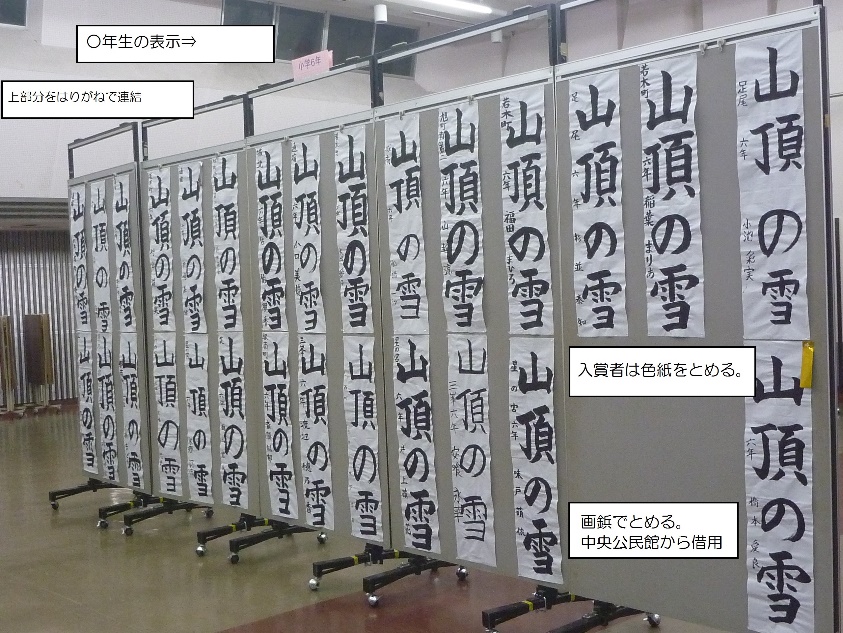 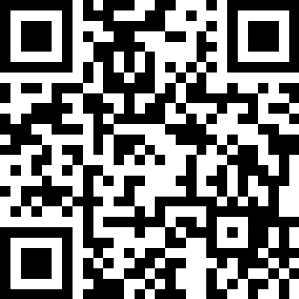 ６　その他　参加者名簿　　１．提出期限　　 令和６年1月１８日(木)２．提出先　　　　右記フォームからお申込みください　協力育成会割り当て表　　　　　書初展示会場受付係（２月９日（金）、２月１０日（土））各育成会から１名　表彰　　　　　①小学校＝各学年⇒金賞２点、銀賞３点、銅賞３点②中学校＝各学年の出品数により決める入賞者には賞状・賞品を授与、出品者全員に参加賞を贈呈します。各育成会の代表の方が取りに来てください（２月１０日午後４時半～）。書初入賞者の発表は、２月８日（木）１５時以降に市ホームページに掲載します。掲載情報は、「育成会名・学年・氏名」です。（１）作品搬入２月７日(水) 午後６時～午後７時※各育成会で直接会場へ搬入いただき、作品の掲示をお願いします。（２）審査２月８日(木）午前１０時～審査員…上野重雄先生、南北両会長（３）展示２月９日(金) 午前９時～２月１０日(土) 午後４時半まで（４）賞品受け渡し２月１０日(土)午後４時半～（３０分程度を予定）場所：小ホール前ロビー※賞状・賞品・参加賞を育成会単位でお渡しします（５）作品搬出２月１０日(土) 賞品受け渡し終了後　午後５時～午後６時※育成会ごとにまとめて作品を持ち帰っていただきます。作品搬出後は展示パネルの片付け協力もお願いします中三中二中一六年五年四年三年二年一年世界の平和将来の夢美しい春明るい光元気な子思いやりおもい川はるの山あさ日